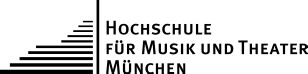 The following position is available at the University of Music and Performing Arts Munich starting on 1 October 2015:W 2 Professor of Elemental Music Education (EMP)   “Carl Orff Foundation Professorship”We are looking for a distinguished figure with a high level of artistic and pedagogical expertise and relevant teaching experience. Areas of responsibility include the supervision of study programmes in the area of Elemental Music Education, in training and in other curriculum-related matters. This includes covering the methodological and conceptual range of this subject area.Requirements:- Completed university degree in the area of Elemental Music Education or in related study programmes.- Several years’ teaching experience in music schools and universities.- Publications in the subject area of music education are desirable.The appointment will be made subject to the requirements of the regulations for civil servants, and will be on a fixed term contract as a civil servant for a duration of three years. It is possible to extend the tenure into a permanent position as a civil servant on fulfilment of the legally-required conditions. In order to be appointed as a civil servant, applicants must be under the age of 52 at the date of appointment.The University strives to increase the proportion of women in the arts and education, and therefore positively welcomes applications from women for this position. Severely disabled candidates having the same suitability for appointment as other candidates will be given priority.Applicants are requested to refrain from sending recordings, DVDs etc. Applications should not be sent electronically. Applications including CV in tabular form, artistic biography, resumé of artistic achievements, list of teaching experience and copies of diplomas and degrees are invited by 08.05.2015, addressed to the Präsident der Hochschule für Musik und Theater München, Arcisstraße 12, D-80333 München, Germany. In addition, we ask that in case the appointment committee requires any references, at least three people are named as referees.Documents can only be returned if a stamped addressed envelope is enclosed. Otherwise the documents will be destroyed after the end of the application procedure in accordance with data protection rules.